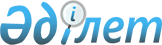 Об утверждении Плана мероприятий по реализации решений и договоренностей, достигнутых в ходе первого заседания межправительственной казахстанско-саудовской комиссии по торгово- экономическому, научно-техническому и культурному сотрудничеству 12-16 октября 1999 годаПостановление Правительства Республики Казахстан от 19 января 2000 года N 92

      В целях реализации решений и договоренностей, достигнутых в ходе первого заседания межправительственной казахстанско-саудовской комиссии по торгово-экономическому, научно-техническому и культурному сотрудничеству, обеспечения взаимовыгодного сотрудничества, дальнейшего расширения и активизации двусторонних торгово-экономических отношений Правительство Республики Казахстан постановляет: 

      1. Утвердить прилагаемый План мероприятий по реализации решений и договоренностей, достигнутых в ходе первого заседания межправительственной казахстанско-саудовской комиссии по торгово-экономическому, научно- техническому и культурному сотрудничеству 12-16 октября 1999 года (далее - План мероприятий). 

      2. Министерствам, агентствам, ведомствам Республики Казахстан принять конкретные меры по выполнению поручений, предусмотренных Планом мероприятий.     3. Контроль за исполнением настоящего постановления возложить на Министерство юстиции Республики Казахстан.     4. Настоящее постановление вступает в силу со дня подписания.      Премьер-Министр  Республики Казахстан                                                      Утвержден                                                         постановлением Правительства                                                 Республики Казахстан                                            от 19 января 2000 года N 92                              План     мероприятий по реализации решений и договоренностей, достигнутых     в ходе первого заседания межправительственной казахстанско-     саудовской комиссии по торгово-экономическому, научно-техническому      и культурному сотрудничеству 12-16 октября 1999 года ---------------------------------------------------------------------------N !    Мероприятие             ! Форма      !  Срок      ! Ответственные п/п!                            !исполнения  !исполнения  ! за исполнение-------------------------------------------------------------------------- 1. Проработать возможность      Проведение   I-II кварталы  Агентство по      привлечения инвестиций       переговоров, 2000 года      инвестициям,     путем обмена информацией     подготовка                  Министерство    по инвестиционному           окончательного              энергетики,    законодательству, обсудить   проекта                     индустрии и    проект Соглашения между      Соглашения к                торговли,    Правительством Республики    подписанию                  Министерство    Казахстан и Правительством                               экономики,    Королевства Саудовской                                   Министерство    Аравии по поощрению и                                    иностранных     взаимной защите инвестиций                               дел2  Разработать конкретные       Проведение   I-II кварталы  Министерство     формы сотрудничества в       переговоров, 2000 года      образования    области высшего образования  организация                 и науки,    по следующим направлениям:   выставок,                   Министерство    1) сотрудничеству между      подготовка к                иностранных    университетами обеих стран   подписанию                  дел    в области академических      проекта    исследований, проведение     Соглашения о    совместных исследований в    сотрудничестве    области фундаментальной      в области    науки;                       образования    2) обмен опытом, книгами,    их выставками;    3) обмен официальными    лицами и преподавателями;    4) обмен информацией    относительно взаимного    признания на территориях     своих государств документов    о высшем образовании3  Обсудить проекты Соглашений  Проведение   I-II кварталы   Агентство по     между Правительством         переговоров, 2000 года       туризму и    Республики Казахстан и       подготовка                   и спорту    Правительством Королевства   проекта    Саудовской Аравии:           Соглашения    1) о сотрудничестве в        к подписанию    сфере молодежи и спорта;    2) о сотрудничестве в     области туризма 4  Разработать перечень         Проведение   II квартал      Агентство по    проектов по приоритетным     переговоров  2000 года       инвестициям,    направлениям сотрудничества  с Саудовским                 Министерство    в области экономики и        Фондом Развития              энергетики,    торговли:                    с рассмотрением              индустрии и     1) проведение и участие в    возможности                  торговли,    выставках и торговых         его участия                  Министерство    мероприятиях;                в проектах по                экономики,    2) обмен информацией о       приоритетным                 Министерство    коммерческих и               направлениям                 сельского    инвестиционных возможностях  сотрудничества               хозяйства,    в частном секторе;                                        Агентство    3) обмен визитами бизнесменов                             по               двух стран;                                               регулированию                                                              естественных    4) обмен информацией по                                   монополий,      экспортируемым и                                          защите         импортируемым товарам                                     конкуренции                                                              и поддержке                                                              малого                                                                     бизнеса,                                                              Министерство                                                              иностранных                                                              дел 5  Проработать порядок и         Провести     III квартал    Министерство     процедуру действий по         переговоры   2000 года      энергетики,      стандартизации, включая                                   индустрии        спецификацию, лабораторный                                и торговли,      контроль качества, взаимное                               Министерство     признание нормативных актов                               иностранных    и обмен информацией и                                     дел    документами, такими как    спецификации стандартов6  Разработать конкретные        Проведение   II-III         Министерство    формы сотрудничества в        переговоров  кварталы       энергетики,    области нефти, энергетики,        с        2000 года      индустрии и    нефтехимии, полезных        соответствующими              торговли,    ископаемых и электрической  государственными              Агентство по    промышленности по следующим    органами                   регулированию    направлениям:                 Королевства                 естественных    1) проработки вопроса         Саудовской                  монополий,    о выходе казахстанской        Аравии                      защите    нефти на мировой рынок;       и выработка                 конкуренции    2) организация встреч,        общей позиции,              и поддержке     семинаров;                    проведение                  малого    3) проработка вопроса         семинаров                   бизнеса,       о создании совместных                                     Агентство по    предприятий;                                              инвестициям,    4) обмен информацией в                                    ННК     области государственной                                   "Казахойл"    политики по поддержке                                     (по    иностранных инвестиций и                                 согласованию),    развитию малого бизнеса                                  Министерство                                                             иностранных                                                             дел,                                                              Министерство                                                             природных                                                             ресурсов и                                                             охраны                                                             окружающей                                                             среды 7  Разработка конкретных форм   Проведение    I-II          Министерство      сотрудничества в следующих   переговоров кварталы        образования       направлениях:                и обмен     2000 года       и науки,    1) обмен научной информацией визитами                    Министерство    и техническими визитами                                  энергетики,    между Национальной академией                             индустрии и    Наук Республики Казахстан                                торговли,    и Научно-технологическим                                 Министерство    городком имени Короля Абдул                              природных    Азиза;                                                   ресурсов    2) проведение совместных                                 и охраны    исследований в области                                   окружающей    дистанционных сенсорных                                  среды    технологий, наблюдения за    радиоактивным фоном,     мониторингом окружающей среды    и радиоактивности и сетей         раннего сейсмического    оповещения;    3) проведение совместных    исследований в области    исторического, философского    и духовного наследия     исламского мира и мировой    цивилизации:     физико-технических, химико-    технологических,    социологических и     медицинских наук8  Разработать конкретные       Подготовка     II-III       Министерство      формы сотрудничества в       окончательного кварталы     культуры,    области средств массовой     проекта        2000 года    информации и    информации (радио,           Соглашения о                общественного    телевидение, пресса и        сотрудничестве              согласия,    информационные агентства)    между                       Министерство     по следующим направлениям:   Министерством               образования     1) обмен визитами            культуры,                   и науки    журналистов, работников      информации и    СМИ и вещания;               общественного    2) обмен публикациями,       согласия    информационными материалами  Республики    и документальными фильмами;  Казахстан и    3) обмен опытом в сфере      Министерством    образования и культуры       информации   (привлечение саудовских       Королевства    преподавателей арабского     Саудовской     языка; создание музеев,      Аравии    совместные археологические    исследования);    4) разработка и обсуждение    соответствующего проекта    Соглашения9  Осуществление                Разработка      I-II       Министерство    сотрудничества в области     инвестиционных  кварталы   сельского    сельского хозяйства и        проектов,       2000 года  хозяйства,     водных ресурсов по           проведение                 Агентство по    следующим направлениям:      переговоров                инвестициям,    1) использование опыта       с саудовскими              Министерство    Саудовской Аравии в          бизнесменами,              природных    развитии                     подготовка к               ресурсов и    сельскохозяйственного        подписанию                 охраны     производства при помощи      проектов                   окружающей     ирригационных систем в       соглашений в               среды,    засушливых зонах;            указанных                  Министерство    2) обучение саудовских       областях                   образования и    специалистов с                                          науки,    использованием                                          Министерство    казахстанского опыта в                                  иностранных        соответствующих областях;                               дел    3) обмен информацией по    ветеринарной диагностике    и вакцинации;    4) разработка перечня     проектов в области    сельского хозяйства и    водных ресурсов10 Обсуждение возможности      Проведение   I-II кварталы  Министерство      привлечения казахстанской   переговоров, 2000 года      труда и    рабочей силы для работы в   подготовка к                социальной    Королевстве Саудовской      подписанию                  защиты     Аравии (в частности,        соответствующих             населения,    в области здравоохранения), проектов                    Агентство по    представление Саудовской    Соглашений                  делам    стороне информации о                                    здравоохранения    состоянии рынка рабочей     силы, а также относительно     организации здравоохранения     в Республике Казахстан11 Обсуждение возможности      Проведение   II квартал     Министерство      заключения Договора между   переговоров  2000 года      транспорта и    Республикой Казахстан и                                 коммуникаций,    Королевством Саудовской                                 Министерство    Аравии о воздушном                                      иностранных    сообщении.                                              дел    Разработать конкретные        формы сотрудничества в     области почтовых услуг12 Подготовка отчетов о       Предоставление  Не реже      Министерство       реализации пунктов Плана   отчетов         одного раза  энергетики,        мероприятий                Министерству    в полугодие  индустрии и                                   юстиции                      торговли,                                                                 Министерство                                                               экономики,                                                                 Агентство по                                                              инвестициям,                                                               Министерство                                                               иностранных                                                                дел,                                                                       Министерство                                                               образования и                                                            науки,                                                                     Министерство                                                               культуры,                                                             информации и                                                               общественного                                                              согласия,                                                                  Министерство                                                             сельского                                                                  хозяйства,                                                             Министерство                                                            труда и                                                               социальной                                                                 защиты                                                                     населения,                                                             Агентство по                                                               делам                                                                    здравоохранения,                                                             Агентство по                                                               туризму и                                                                  спорту,                                                                    Министерство                                                               природных                                                            ресурсов и                                                                 охраны                                                                     окружающей                                                                 среды,                                                             Министерство                                                               транспорта и                                                               коммуникаций,                                                              Агентство по                                                               регулированию                                                             естественных                                                               монополий,                                                                 защите                                                                     конкуренции и                                                              поддержке                                                                  малого                                                            бизнеса, ННК                                                              "Казахойл"                                                            (по                                                                        согласованию)---------------------------------------------------------------------------(Специалисты: Умбетова А.М.,              Цай Л.Г.)          
					© 2012. РГП на ПХВ «Институт законодательства и правовой информации Республики Казахстан» Министерства юстиции Республики Казахстан
				